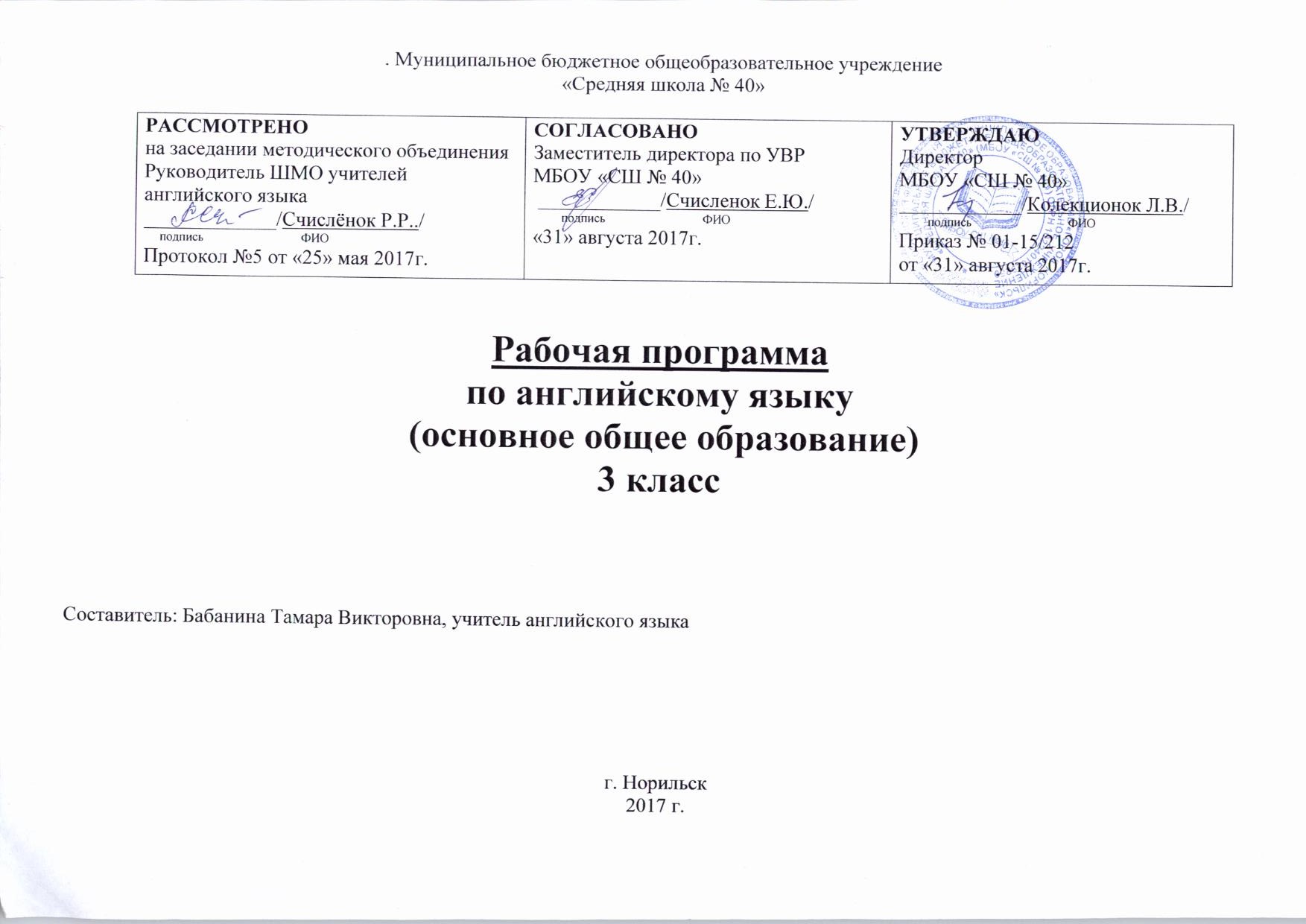             Данная рабочая образовательная программа разработана на основе примерной основной образовательной программы начального общего образования в России, а также авторской рабочей программы Наговицыной О.В. по английскому языку для 3 класса к УМК «Английский в фокусе» Ю.Е. Валиулиной, Дж. Дули и др. (М.: Просвещение) – М.: ВАКО, 2016 и ориентирована на достижение планируемых результатов по ФГОС. Планируемые результаты освоения учебного предмета.Данная программа обеспечивает освоение основной образовательной программы начального общего образования. Учащиеся достигают личностных, метапредметных и предметных результатов.   	Личностными результатами являются:  общее представление о мире как многоязычном и поликультурном сообществе;осознание себя гражданином своей страны;  осознание языка, в том числе иностранного, как основного средства общения между людьми;  знакомство с миром зарубежных сверстников с использованием средств изучаемого иностранного языка (через детский фольклор, некоторые образцы детской художественной литературы, традиции). Метапредметными результатами изучения английского языка в начальной школе являются: развитие умения  взаимодействовать с окружающими при выполнении разных ролей в пределах речевых потребностей и возможностей младшего школьника;развитие коммуникативных способностей школьника, умения выбирать адекватные языковые и речевые средства для успешного решения элементарной коммуникативной задачи;  расширение общего лингвистического кругозора младшего школьника;развитие познавательной, эмоциональной и волевой сфер младшего школьника;  формирование мотивации к изучению иностранного языка; владение умением координированной работы с разными компонентами учебно-методического комплекта (учебником, аудиодиском и т. д.). Предметными результатами изучения английского языка в начальной школе являются: овладение начальными представлениями о нормах английского языка (фонетических, лексических, грамматических); умение (в объёме содержания курса) находить и сравнивать такие языковые единицы, как звук, буква, слово. А. В коммуникативной сфере, т. е. во владении английским языком как средством общения): Речевая компетенция в следующих видах речевой деятельностиВ говорении: вести элементарный этикетный диалог в ограниченном круге типичных ситуаций общения, диалог-расспрос (вопрос-ответ) и диалог-побуждение к действию; уметь на элементарном уровне рассказывать о себе/семье/друге, описывать предмет/картинку, кратко характеризовать персонаж. В аудировании: понимать на слух речь учителя и одноклассников, основное содержание небольших доступных текстов в аудиозаписи, построенных на изученном языковом материале. В чтении: читать вслух небольшие тексты, построенные на изученном языковом материале, соблюдая правила чтения и нужную интонацию; читать про себя тексты, включающие как изученный языковой материал, так и отдельные новые слова, и понимать их основное содержание, находить в тексте нужную информацию. В письменной речи: владеть техникой письма; писать с опорой на образец поздравление с праздником и короткое личное письмо. Языковая компетенция (владение языковыми средствами)•  адекватное произношение и различение на слух всех звуков английского языка, соблюдение правильного ударения в словах и фразах; •  соблюдение особенностей интонации основных типов предложений; •  применение основных правил чтения и орфографии, изученных в курсе начальной школы; •  распознавание и употребление в речи изученных в курсе начальной школы лексических единиц (слов, словосочетаний, оценочной лексики, речевых клише) и грамматических явлений; •  умение делать обобщения на основе структурно-функциональных схем простого предложения. Социокультурная осведомлённость•  знание названий стран изучаемого языка, некоторых литературных персонажей известных детских произведений, сюжетов некоторых популярных сказок, написанных на английском языке, небольших произведений детского фольклора (стихов, песен); знание элементарных норм речевого и неречевого поведения, принятых в англоговорящих странах. Б. В познавательной сфере: •  умение сравнивать языковые явления родного и английского языков на уровне отдельных звуков, букв, слов, словосочетаний, простых предложений; •  умение опознавать грамматические явления, отсутствующие в родном языке, например артикли;        •  умение систематизировать слова, например по тематическому принципу; •  умение пользоваться языковой догадкой, например при опознавании интернационализмов; •  совершенствование приёмов работы с текстом с опорой на умения, приобретённые на уроках родного языка (прогнозировать содержание текста по заголовку, иллюстрациям и др.); •  умение действовать по образцу при выполнении упражнений и составлении собственных высказываний в пределах тематики начальной школы; •  умение пользоваться справочным материалом, представленным в виде таблиц, схем, правил; •  умение пользоваться двуязычным словарём учебника (в том числе транскрипцией), компьютерным словарём; •  умение осуществлять самонаблюдение и самооценку в доступных младшему школьнику пределах. В. В ценностно-ориентационной сфере: •  представление об английском языке как средстве выражения мыслей, чувств, эмоций; •  приобщение к культурным ценностям другого народа через произведения детского фольклора, через непосредственное участие в туристических поездках. Г. В эстетической сфере: •  владение элементарными средствами выражения чувств и эмоций на иностранном языке; •  развитие чувства прекрасного в процессе знакомства с образцами доступной детской литературы. Д. В трудовой сфере: •  умение следовать намеченному плану в своём учебном труде; •  умение вести словарь (словарную тетрадь).Содержание данной рабочей программы соответствует требованиям федеральных государственных образовательных стандартов. Соответствует целям и задачам ООП ООО МБОУ «СШ №40». В соответствии с учебным планом на изучение английского языка в 3 классах определено 2 часа в неделю. В соответствии с годовым учебным графиком продолжительность учебного года в 2 классах 34 учебные недели. Итоговое количество часов в год на изучение предмета составляет 68, из них 4 урока формирования грамматических навыков, 4 проекта. Содержание учебного предмета Календарно-тематический план(3 «А» класс)Календарно-тематический план (3 «Б» класс)Раздел/ТемаКол-во часовСодержаниеПланируемые предметные результатыФормы контроляФормы контроляРаздел/ТемаКол-во часовСодержаниеПланируемые предметные результатыПроектКонтрольная работаWelcome back! (2ч) (Starter Module)2Приветствие с одноклассниками, учителем.Знакомство со звуками английского языка и буквами английского алфавитаЗнакомство (с одноклассниками,учителем: имя).Приветствие, прощание (с использованиемтипичных фраз английского речевого этикета).Звуки и буквы английского алфавита.- приветствовать друг друга и учителя, знакомиться с новыми одноклассниками;- научиться спрашивать и называть номер телефона, рассказывать о своих каникулах.--School days! (8ч)       (Module 1)School again! School subjects. Schools in the UK. Primary schools in Russia.8Знакомство (с одноклассниками,учителем: имя).Я и моя семья: члены семьи, их имена, цвета- научиться называть школьные принадлежности;- научиться называть числа от 11 до 20, читать букву «е» в закрытом и открытом слогах;- научиться вести беседу о любимых школьных предметах, употреблять краткие формы глагола to be;- употреблять глаголы в повелительном наклонении, научиться называть геометрические фигуры;- познакомиться с произведением английской детской литературы;- овладевать навыками чтения текста вслух и про себя, развивать языковую догадку;- формировать дружелюбное отношение и толерантность к носителям другого языка на основе знакомства с жизнью своих сверстников в других странах.1-Family moments! (8ч) (Module 2) A new member! A happy family! The Toy Soldier. Families near and far. 8Мой дом: названия комнат, притяжательные местоимения.Моя семья: бабушка, дедушка, мама, папа, Кто это? /Это мой старший (младший)…Страна/страны изучаемого языка и родная страна (общиесведения: название UK/ Russia.) - научиться называть членов семьи, описывать их на элементарном уровне;- употреблять притяжательные местоимения, научиться читать букву «а» в открытом и закрытом слогах;- научиться задавать вопросы о предметах в единственном и множественном числе и отвечать на них;- употреблять существительные во множественном числе.- распознавать и употреблять в речи изученные лексические единицы и грамматические структуры.- познакомиться с произведением английской детской литературы;- овладевать навыками чтения текста вслух и про себя, развивать языковую догадку;- формировать дружелюбное отношение и толерантность к носителям другого языка на основе знакомства с жизнью своих сверстников в других странах.-1All the things I like! (8ч)(Module 3)He loves jelly! In my lunch box. A bite to eat! I scream for ice cream!8Знакомство (с одноклассниками,учителем: имя, возраст).Цифры от 1-10Покупки в магазине: основные продукты питания. Любимая еда. Семейные праздники:день рождения, знакомство с праздничными атрибутами.Страна/страны изучаемого языка и родная страна (общиесведения: блюда национальной кухни). -уметь расспросить и рассказать о любимых продуктах;- уметь употреблять глагол like в утвердительной, вопросительной и отрицательной формах в простом настоящем времени, научиться читать букву «i» в открытом и закрытом слогах;- научиться употреблять местоимения some и anу;- употреблять изученную лексику в речи, составлять высказывания по образцу.- познакомиться с произведением английской детской литературы;- овладевать навыками чтения текста вслух и про себя, развивать языковую догадку;- формировать дружелюбное отношение и толерантность к носителям другого языка на основе знакомства с жизнью своих сверстников в других странах.1-Come in and play! (9ч) (Module 4)Toys for little Betsy! In my room! Tesco superstore. Everybody likes presents! 9Мир моих увлечений. Игрушки. Любимое домашнееживотное: имя, возраст, цвет, размер, характер, что умеет делать. Выходной день в цирке.Страна/страны изучаемого языка и родная страна (общиесведения: домашние питомцы и их популярные имена, игрушки). - научиться называть  и описывать игрушки, спрашивать и говорить, чьи они;- научиться употреблять неопределенный артикль a/an, местоимения this, that и читать букву «о» в открытом и закрытом слогах;- научиться называть и описывать предметы в комнате, употреблять указательные местоимения;- научиться задавать вопросы об окружающих предметах и отвечать на вопросы;- познакомиться с произведением английской детской литературы;- овладевать навыками чтения текста вслух и про себя, развивать языковую догадку.- научиться писать письмо Деду Морозу, познакомиться с традициями празднования Рождества в Великобритании;- формировать дружелюбное отношение и толерантность к носителям другого языка на основе знакомства с жизнью своих сверстников в других странах.-1 Furry friends! (8ч)(Module 5)Cows are funny! Clever animals! Animals down under! Grandpa Durov’s Wonderland8Животные: названия животных, видов животных частей тела, размеров, что умеют делать: корова, овца, черепаха, лошадь, летать, прыгать, плавать, танцевать и т.д.Страна/страны изучаемого языка и родная страна (знакомство с животными Австралии и музея животных в Москве) .  - научиться называть части тела, описывать внешний вид животных;- научиться употреблять структуру have got в утвердительной, вопросительной и отрицательной формах;- научиться читать букву «у» в открытом и закрытом слогах;- познакомится с существительными, образующими форму множественного числа не по правилам;- научиться спрашивать и говорить о том, что умеют и не умеют делать животные;- научиться называть числа от 20 до 50, уметь задавать вопросы о возрасте и отвечать на них;- познакомиться с произведением английской детской литературы;- овладевать навыками чтения текста вслух и про себя, развивать языковую догадку;- формировать дружелюбное отношение и толерантность к носителям другого языка на основе знакомства с жизнью своих сверстников в других странах.1- Home, sweet home! (8ч)(Module 6)Grandma! Grandpa! My house! British homes! House museums in Russia8Мой дом: дом, ванная, спальня, сад; предлоги: под, над, перед, за; предметы в доме: холодильник, сервант, диван, посуда, полка.Страна/страны изучаемого языка и родная страна (общиесведения: Британские дома. Дома-музеи России).- научиться на элементарном уровне описывать свой дом/ квартиру, спрашивать и говорить о том, что в какой комнате находится;- научиться употреблять предлоги места, читать букву «u» в открытом и закрытых слогах;- познакомиться с образованием множественного числа существительных, заканчивающихся на –ss, -x, -sh, -y,  -f;- научиться употреблять утвердительную форму структуры there is / there are;- научиться употреблять вопросительную форму  структуры there is / there are и давать краткий ответ;- познакомиться с произведением английской детской литературы;- овладевать навыками чтения текста вслух и про себя, развивать языковую догадку;- формировать дружелюбное отношение и толерантность к носителям другого языка на основе знакомства с жизнью своих сверстников в других странах.1- A day off! (8ч) (Module 7)We’re having a great time! In the park! Get ready, get set, go!8 Свободное время: кататься на машинке, рисовать картинку, играть в игру, строить песочные замки, смотреть ТВ/ видео.Занятия в парке: играть в футбол/баскетбол, кушать хот дог, запускать воздушного змея, пить кока-колу, кататься на велосипеде.Страна/страны изучаемого языка и родная страна (общиесведения: спортивных состязаниях в США и о внеурочных занятиях в России). - научиться говорить о том, чем можно заниматься в свободное время;- научиться спрашивать и говорить о том, что происходит / не происходит в данный момент;- научиться подбирать рифму к словам;- познакомиться с произведением английской детской литературы;- овладевать навыками чтения текста вслух и про себя, развивать языковую догадку;- формировать дружелюбное отношение и толерантность к носителям другого языка на основе знакомства с жизнью своих сверстников в других странах.-1Day by day! (9ч)(Module 8)A fun day! On Sundays. Cartoon Favourites! Cartoon time! 9Дни недели: понедельник-  воскресенье; занятия в разное время суток: утром, днем, вечером, принимать душ, завтракать, обедать, ужинать, слушать музыку, навещать друга.Страна/страны изучаемого языка и родная страна (общиесведения: традиция празднования Дня матери в Великобритании; популярные герои мультфильмов  в США и России).- научиться называть дни недели, рассказывать о своём распорядке дня и спрашивать о распорядке дня другого человека;- научиться читать букву «с» в различных положениях и буквосочетаниях;- научиться называть различное время суток и говорить, который час, спрашивать и рассказывать о том, что мы делаем в разное время суток;- познакомиться с произведением английской детской литературы;- овладевать навыками чтения текста вслух и про себя, развивать языковую догадку;- формировать дружелюбное отношение и толерантность к носителям другого языка на основе знакомства с жизнью своих сверстников в других странах.1-Итого6844№ п/пДатаДатаТема урока№ п/ппланфактТема урокаI.Вводный модуль «Добро пожаловать снова в школу!» (2ч.)Вводный модуль «Добро пожаловать снова в школу!» (2ч.)Вводный модуль «Добро пожаловать снова в школу!» (2ч.)105.09.Добро пожаловать! Формирование навыков аудирования и говорения.207.09.Привет, одноклассники! Формирование навыков аудирования и говорения.II.Модуль 1 «Школьные дни» (8ч.)Модуль 1 «Школьные дни» (8ч.)Модуль 1 «Школьные дни» (8ч.)312.09.Снова в школу. Формирование навыков говорения и письма.414.09.Снова в школе встречаем друзей. Формирование навыков аудирования и говорения.519.09.Школьные предметы. Формирование навыков говорения и письма.621.09.Веселые числа. Формирование навыков чтения и говорения.726.09.Игрушечный солдатик. Часть 1.Формирование навыков аудирования и чтения828.09.Школы Великобритании и России  Формирование навыков чтения и говорения.903.10.Школьные предметы. Проект на уроке. Формирование навыков говорения и письма.1005.10.Обобщающий урок по теме: «Школьные дни» Формирование грамматических навыков.III.Модуль 2 «В кругу семьи» (8ч.)Модуль 2 «В кругу семьи» (8ч.)Модуль 2 «В кругу семьи» (8ч.)1110.10.Новый член семьи. Формирование навыков аудирования и говорения.1212.10.Младшая сестрёнка. Формирование навыков аудирования  и говорения.1317.10.Счастливая семья. Формирование навыков аудирования и чтения.1419.10.Голубые краски. Формирование навыков аудирования и говорения. 1524.10.Игрушечный солдатик. Часть 2.Формирование навыков чтения и письма1626.10.Контрольная работа по теме: «В кругу семьи» Формирование грамматических навыков.1731.10.Семьи рядом и далеко. Семьи в России. Формирование навыков чтения и говорения.1807.11.Обобщающий урок по теме: «В кругу семьи» Формирование навыков коррекции и рефлексии.IV.Модуль 3 «Все, что я люблю!»  (8ч.)Модуль 3 «Все, что я люблю!»  (8ч.)Модуль 3 «Все, что я люблю!»  (8ч.)1909.11.Он любит желе. Формирование навыков аудирования и говорения.2014.11.А что любишь ты?  Формирование навыков аудирования, чтения  и письма.2116.11.В коробке для ланча! Формирование навыков говорения и письма.2221.11.О вкусах не спорят. Формирование навыков чтения и говорения.2323.11.Игрушечный солдатик. Часть 3.Формирование навыков аудирования, чтения и письма 2428.11.Давайте перекусим! Формирование навыков аудирования и говорения.2530.11.Всё, что я люблю в моей коробке для ланча. Проект на уроке. Формирование грамматических навыков.2605.12.Обобщающий урок по теме: «Всё, что я люблю» Формирование навыков письма.V.Модуль 4 «Приходи - поиграем» (9ч.)Модуль 4 «Приходи - поиграем» (9ч.)Модуль 4 «Приходи - поиграем» (9ч.)2707.12.Игрушки для маленькой Бэтси. Формирование навыков аудирования и говорения.2812.12.Любимые игрушки маленькой Бэтси. Формирование навыков чтения и письма.2914.12.Моя комната. Формирование навыков говорения3019.12.Расскажи мне историю. Формирование навыков аудирования и говорения.3121.12.Игрушечный солдатик. Часть 4. Формирование навыков чтения.3226.12.Контрольная работа по теме: «Приходи – поиграем» Формирование грамматических навыков.3328.12.Приходи – поиграем. Формирование навыков коррекции и рефлексии.3411.01.Посетите Тэско. Все любят подарки. Формирование навыков аудирования и чтения.3516.01.Обобщающий урок по теме: «Всех с Рождеством!» Формирование навыков говорения и письма.VI.Модуль 5 «Пушистые друзья»  (8ч.)Модуль 5 «Пушистые друзья»  (8ч.)Модуль 5 «Пушистые друзья»  (8ч.)3618.01.Забавные коровки. Формирование лексических навыков.3723.01.Опиши забавную коровку. Формирование навыков чтения, аудирования и говорения3825.01.Умные животные. Формирование навыков говорения.3930.01.Какое это животное?  Формирование навыков аудирования и говорения.4001.02.Игрушечный солдатик. Часть 5. Формирование навыков чтения.4106.02.Животные в другой части света. Формирование навыков чтения, аудирования и говорения4208.02.Мой пушистый друг. Проект на уроке. Формирование грамматических навыков.4313.02.Обобщающий урок по теме: «Пушистые друзья». Формирование навыков говорения.VII.Модуль 6 «Дом, милый дом!» (8ч.)Модуль 6 «Дом, милый дом!» (8ч.)Модуль 6 «Дом, милый дом!» (8ч.)4415.02.Бабуля и дедуля. Формирование навыков аудирования и говорения.4520.02.Мои любимые бабушка и дедушка. Формирование навыков аудирования и говорения.4622.02Мой дом. Формирование навыков чтения, аудирования и говорения4727.02.Герб семьи. Формирование навыков чтения, аудирования и говорения4801.03.Игрушечный солдатик. Часть 6. Формирование навыков чтения.4906.03.Дома в Великобритании. Дома – музеи в России. Формирование навыков аудирования и говорения.5013.03.Контрольная работа по теме: «Дом, милый дом» Формирование лексических и грамматических навыков.5115.03.Дом, милый дом! Формирование навыков коррекции и рефлексии.VIII.Модуль 7 «Не пропусти!»  (8ч.)Модуль 7 «Не пропусти!»  (8ч.)Модуль 7 «Не пропусти!»  (8ч.)5220.03.Хорошо проводим время. Формирование навыков аудирования и говорения.5322.03.С друзьями на прогулке. Формирование навыков диалогической речи.5427.03.В парке.  Формирование навыков аудирования и говорения5529.03.Рифмы. Формирование навыков аудирования и чтения.5603.04.Игрушечный солдатик. Часть 7. Формирование навыков чтения.5705.04.Готов? Действуй! Веселье после школы. Формирование навыков чтения и говорения.5810.04.Мой выходной. Проект на уроке. Формирование грамматических навыков.5912.04.Обобщающий урок по теме: «Не пропусти» Формирование навыков аудирования и говорения.IX.Модуль 8 «День за днём» (9ч.)Модуль 8 «День за днём» (9ч.)Модуль 8 «День за днём» (9ч.)6017.04.Весёлый день. Формирование навыков аудирования и говорения.6119.04.Каждый день – весёлый день. Повторение лексико-грамматических структур курса.6224.04.По воскресеньям. Работа с текстом. Формирование навыков чтения.6326.04.Который час? Формирование лексико-грамматических навыков.6403.05.Игрушечный солдатик. Часть 7 Формирование навыков чтения.6508.05.Время любимых мультфильмов. Формирование лексических навыков.6610.05.Контрольная работа по теме: «День за днём» Формирование грамматических навыков. 6715.05.Выходные – веселые дни. Формирование навыков коррекции и рефлексии.6817.05.Обобщающий урок по теме: «День за днём» Повторение лексико-грамматических структур курса.№ п/пДатаДатаТема урока№ п/ппланфактТема урокаI.Вводный модуль «Добро пожаловать снова в школу!» (2ч.)Вводный модуль «Добро пожаловать снова в школу!» (2ч.)Вводный модуль «Добро пожаловать снова в школу!» (2ч.)105.09.Добро пожаловать! Формирование навыков аудирования и говорения.207.09.Привет, одноклассники! Формирование навыков аудирования и говорения.II.Модуль 1 «Школьные дни» (8ч.)Модуль 1 «Школьные дни» (8ч.)Модуль 1 «Школьные дни» (8ч.)312.09.Снова в школу. Формирование навыков говорения и письма.414.09.Снова в школе встречаем друзей. Формирование навыков аудирования и говорения.519.09.Школьные предметы. Формирование навыков говорения и письма.621.09.Веселые числа. Формирование навыков чтения и говорения.726.09.Игрушечный солдатик. Часть 1.Формирование навыков аудирования и чтения828.09.Школы Великобритании и России  Формирование навыков чтения и говорения.903.10.Школьные предметы. Проект на уроке. Формирование навыков говорения и письма.1005.10.Обобщающий урок по теме: «Школьные дни» Формирование грамматических навыков.III.Модуль 2 «В кругу семьи» (8ч.)Модуль 2 «В кругу семьи» (8ч.)Модуль 2 «В кругу семьи» (8ч.)1110.10.Новый член семьи. Формирование навыков аудирования и говорения.1212.10.Младшая сестрёнка. Формирование навыков аудирования  и говорения.1317.10.Счастливая семья. Формирование навыков аудирования и чтения.1419.10.Голубые краски. Формирование навыков аудирования и говорения. 1524.10.Игрушечный солдатик. Часть 2.Формирование навыков чтения и письма1626.10.Контрольная работа по теме: «В кругу семьи» Формирование грамматических навыков.1731.10.Семьи рядом и далеко. Семьи в России. Формирование навыков чтения и говорения.1807.11.Обобщающий урок по теме: «В кругу семьи» Формирование навыков коррекции и рефлексии.IV.Модуль 3 «Все, что я люблю!»  (8ч.)Модуль 3 «Все, что я люблю!»  (8ч.)Модуль 3 «Все, что я люблю!»  (8ч.)1909.11.Он любит желе. Формирование навыков аудирования и говорения.2014.11.А что любишь ты?  Формирование навыков аудирования, чтения  и письма.2116.11.В коробке для ланча! Формирование навыков говорения и письма.2221.11.О вкусах не спорят. Формирование навыков чтения и говорения.2323.11.Игрушечный солдатик. Часть 3.Формирование навыков аудирования, чтения и письма 2428.11.Давайте перекусим! Формирование навыков аудирования и говорения.2530.11.Всё, что я люблю в моей коробке для ланча. Проект на уроке. Формирование грамматических навыков.2605.12.Обобщающий урок по теме: «Всё, что я люблю» Формирование навыков письма.V.Модуль 4 «Приходи - поиграем» (9ч.)Модуль 4 «Приходи - поиграем» (9ч.)Модуль 4 «Приходи - поиграем» (9ч.)2707.12.Игрушки для маленькой Бэтси. Формирование навыков аудирования и говорения.2812.12.Любимые игрушки маленькой Бэтси. Формирование навыков чтения и письма.2914.12.Моя комната. Формирование навыков говорения3019.12.Расскажи мне историю. Формирование навыков аудирования и говорения.3121.12.Игрушечный солдатик. Часть 4. Формирование навыков чтения.3226.12.Контрольная работа по теме: «Приходи – поиграем» Формирование грамматических навыков.3328.12.Приходи – поиграем. Формирование навыков коррекции и рефлексии.3411.01.Посетите Тэско. Все любят подарки. Формирование навыков аудирования и чтения.3516.01.Обобщающий урок по теме: «Всех с Рождеством!» Формирование навыков говорения и письма.VI.Модуль 5 «Пушистые друзья»  (8ч.)Модуль 5 «Пушистые друзья»  (8ч.)Модуль 5 «Пушистые друзья»  (8ч.)3618.01.Забавные коровки. Формирование лексических навыков.3723.01.Опиши забавную коровку. Формирование навыков чтения, аудирования и говорения3825.01.Умные животные. Формирование навыков говорения.3930.01.Какое это животное?  Формирование навыков аудирования и говорения.4001.02.Игрушечный солдатик. Часть 5. Формирование навыков чтения.4106.02.Животные в другой части света. Формирование навыков чтения, аудирования и говорения4208.02.Мой пушистый друг. Проект на уроке. Формирование грамматических навыков.4313.02.Обобщающий урок по теме: «Пушистые друзья». Формирование навыков говорения.VII.Модуль 6 «Дом, милый дом!» (8ч.)Модуль 6 «Дом, милый дом!» (8ч.)Модуль 6 «Дом, милый дом!» (8ч.)4415.02.Бабуля и дедуля. Формирование навыков аудирования и говорения.4520.02.Мои любимые бабушка и дедушка. Формирование навыков аудирования и говорения.4622.02Мой дом. Формирование навыков чтения, аудирования и говорения4727.02.Герб семьи. Формирование навыков чтения, аудирования и говорения4801.03.Игрушечный солдатик. Часть 6. Формирование навыков чтения.4906.03.Дома в Великобритании. Дома – музеи в России. Формирование навыков аудирования и говорения.5013.03.Контрольная работа по теме: «Дом, милый дом» Формирование лексических и грамматических навыков.5115.03.Дом, милый дом! Формирование навыков коррекции и рефлексии.VIII.Модуль 7 «Не пропусти!»  (8ч.)Модуль 7 «Не пропусти!»  (8ч.)Модуль 7 «Не пропусти!»  (8ч.)5220.03.Хорошо проводим время. Формирование навыков аудирования и говорения.5322.03.С друзьями на прогулке. Формирование навыков диалогической речи.5427.03.В парке.  Формирование навыков аудирования и говорения5529.03.Рифмы. Формирование навыков аудирования и чтения.5603.04.Игрушечный солдатик. Часть 7. Формирование навыков чтения.5705.04.Готов? Действуй! Веселье после школы. Формирование навыков чтения и говорения.5810.04.Мой выходной. Проект на уроке. Формирование грамматических навыков.5912.04.Обобщающий урок по теме: «Не пропусти» Формирование навыков аудирования и говорения.IX.Модуль 8 «День за днём» (9ч.)Модуль 8 «День за днём» (9ч.)Модуль 8 «День за днём» (9ч.)6017.04.Весёлый день. Формирование навыков аудирования и говорения.6119.04.Каждый день – весёлый день. Повторение лексико-грамматических структур курса.6224.04.По воскресеньям. Работа с текстом. Формирование навыков чтения.6326.04.Который час? Формирование лексико-грамматических навыков.6403.05.Игрушечный солдатик. Часть 7 Формирование навыков чтения.6508.05.Время любимых мультфильмов. Формирование лексических навыков.6610.05.Контрольная работа по теме: «День за днём» Формирование грамматических навыков. 6715.05.Выходные – веселые дни. Формирование навыков коррекции и рефлексии.6817.05.Обобщающий урок по теме: «День за днём» Повторение лексико-грамматических структур курса.